  Alex MungoAlexmungo52@gmail.com				Baritone/Tenor				6’3”/190 lbs(512)-878-9303						(E3-Bb5)				Hair: Dark Brown												Eyes: Dark Brown Education:Towson University BFA Acting	Projected graduation: May 2024 	Teresa Spencer, Steve Satta, Ruben Del ValleVocal Technique 							Brigitte Bellini, Steve Chicurel-SteinTexas Arts Project 		The Long Center (2016)		Charles Sandoval, Nick Mayo, Ginger Morris  Performance Experience:Antigone / Cacophony		Ensamble		Towson University Theatre	Fargo TbakhiA Monster Calls			Monster			Towson University Theatre	Tavia La FolletteA Midsummer Night’s Dream	Puck			Towson University Opera		Courtney KalbackerPirates of Penzance		Pirate			The Young Vic			Catrin DaviesFugitive songs			Joshua			Towson University Theatre	Ruben Del ValleStreet Scene 			Charlie			Texas State Opera Theatre		Samuel MungoThe Addams Family		Gomez Addams		Dulaney High School 		Tami MoonElf the Musical			Buddy the Elf		Dulaney High School		Tami MoonCity of Angels			Stine			Dulaney High School		Tami MoonShakespeare in Hollywood 	Oberon			Dulaney High School		Tami MoonHigh School Musical		Ryan Evans		Dulaney High School		Tami MoonPeter and the Starcatcher 		Black Stache		Dulaney High School		Tami MoonA Midsummer Night’s Dream	Demetrius		Lehman High School		Marissa MeekDomestic Tranquility		Lou Calendo 		Lehman High School		Taylor KingThe Secret Garden		Diccon			Lehman High School		Marissa MeekThe Lion the Witch…		Aslan			Lehman High School		Marissa MeekOur House!			Daniel Reecey		Lehman High School		Marissa MeekAwards and Honors:Irene Ryan Award: Nomination		Monster			Kennedy Center			(2022)					(A Monster Calls)Best Male Vocalist: Winner		Stine			Cappies of Baltimore		(2019)(City of Angels)Leading Actor in a Play: Nomination	Black Stache		Baltimore Theatre Awards 	(2018)(Peter and the Starcatcher)Best Male Dancer: Nomination		Ryan Evans		Cappies of Baltimore		(2018)(Highschool Musical)Best Actor: Winner			Bottom			UIL One Act Play Festival		(2015)(A Midsummer Night’s Dream)Skills:Dance: Jazz, Basic Tap. Slithering, Puppetry, Tongue Drum, HarmonicaAmerican Sign Language, Cooking and Culinary Knowledge, Wood working, Mig WeldingAccents: Standard British, Irish, Scottish, Russian 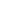 